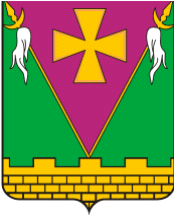 АДМИНИСТРАЦИЯ ЮЖНО-КУБАНСКОГОСЕЛЬСКОГО ПОСЕЛЕНИЯ ДИНСКОГО РАЙОНАПОСТАНОВЛЕНИЕот _20.06.2023                                                                           № 651поселок ЮжныйОб утверждении Порядка формированияи представления главными администраторами доходов бюджетаЮжно-Кубанского сельского поселения Динского района прогноза поступлений доходов бюджета Южно-Кубанского сельского поселения Динского района и аналитических материалов по исполнению бюджета Южно-Кубанского сельского поселения Динского района в части доходов бюджета Южно-Кубанского сельского поселенияДинского районаВ соответствии со статьёй 160.1 Бюджетного кодекса Российской Федерации, постановлением администрации Южно-Кубанского сельского поселения Динского района от 17.02.2022 № 82 «Об утверждении Порядка осуществления органами местного самоуправления Южно-Кубанского сельского поселения Динского района и (или) находящимися в их ведении казенными учреждениями бюджетных полномочий главных администраторов доходов бюджетов бюджетной системы Российской Федерации»                             п о с т а н о в л я ю:1. Утвердить Порядок формирования и представления главными администраторами доходов бюджета Южно-Кубанского сельского поселения Динского района прогноза поступлений доходов бюджета Южно-Кубанского сельского поселения Динского района и аналитических материалов по исполнению бюджета Южно-Кубанского сельского поселения Динского района в части доходов бюджета Южно-Кубанского сельского поселения Динского района согласно приложению к настоящему постановлению.2. Рекомендовать федеральным органам государственной власти, являющимся главными администраторами доходов бюджета Южно-Кубанского сельского поселения Динского района, представлять в администрацию Южно-Кубанского сельского поселения Динского района прогноз поступления доходов бюджета Южно-Кубанского сельского поселения Динского района и аналитические материалы по исполнению доходов бюджета Южно-Кубанского сельского поселения Динского района по налоговым и неналоговым доходам бюджета Южно-Кубанского сельского поселения Динского района по формам и в сроки, предусмотренные Порядком, утвержденным настоящим постановлением.3. Общему отделу администрации Южно-Кубанского сельского поселения Динского района (Лебедь А.И.) обеспечить размещение настоящего постановления в информационно-телекоммуникационной сети «Интернет» на официальном сайте Южно-Кубанского сельского поселения Динского района www.yug-kubanskoe.ru во вкладке «Документы» в разделе «Нормативно-правовая документация 2023».4. Контроль за выполнением настоящего постановления возложить на начальника финансового отдела администрации Южно-Кубанского сельского поселения Динского района (Черпаченкова Г.А.).5. Постановление вступает в силу со дня его подписания и распространяется своё действие на правоотношения, возникшие с 01 января 2023 года.Глава Южно-Кубанского сельскогопоселения Динского района                                                               А.А. УмановЛИСТ СОГЛАСОВАНИЯпроекта постановления администрацииЮжно-Кубанского сельского поселения Динского районаот ________________ № ___________«Об утверждении Порядка формированияи представления главными администраторами доходов бюджетаЮжно-Кубанского сельского поселения Динского района прогноза поступлений доходов бюджета Южно-Кубанского сельского поселения Динского района и аналитических материалов по исполнению бюджета Южно-Кубанского сельского поселения Динского района в части доходов бюджета Южно-Кубанского сельского поселенияДинского района»Проект подготовлен и внесен:Финансовым отделом администрации Южно-Кубанского сельского поселения Динского районаНачальник финансового отдела                                                       Г.А. ЧерпаченковаПроект согласован:Исполняющий обязанностиначальника общего отдела                                                            Д.Р. СалимжановаПРИЛОЖЕНИЕ УТВЕРЖДЕНпостановлением администрацииЮжно-Кубанского сельскогопоселения Динского районаот _________________№ ______ПОРЯДОКформирования и представления главными администраторамидоходов бюджета Южно-Кубанского сельского поселения Динского района прогноза поступлений доходов бюджета Южно-Кубанского сельского поселения Динского района и аналитических материаловпо исполнению бюджета Южно-Кубанского сельского поселения Динского района в части доходов бюджета Южно-Кубанскогосельского поселения Динского района1. Общие положения1.1. Настоящий Порядок определяет сроки, а также правила формирования и представления главными администраторами доходов бюджета Южно-Кубанского сельского поселения Динского района (далее - главные администраторы доходов) прогноза поступления доходов бюджета Южно-Кубанского сельского поселения Динского района (далее также - прогноз поступления) и аналитических материалов по исполнению бюджета Южно-Кубанского сельского поселения Динского района (далее также - аналитические материалы) по налоговым и неналоговым доходам бюджета Южно-Кубанского сельского поселения Динского района.1.2. Прогноз поступления и аналитические материалы формируются и представляются главными администраторами доходов в администрацию Южно-Кубанского сельского поселения Динского района (далее - Администрация) в целях формирования проекта решения о бюджете Южно-Кубанского сельского поселения Динского района на очередной финансовый год, проекта решения о внесении изменений в решение о бюджете Южно-Кубанского сельского поселения Динского района на текущий финансовый год.1.3. Прогноз поступления формируется по всем видам (подвидам) налоговых и неналоговых доходов, закрепленным за главным администратором доходов согласно правовому акту о наделении его соответствующими полномочиями и в соответствии с методикой прогнозирования поступлений доходов в бюджеты бюджетной системы Российской Федерации соответствующего главного администратора доходов, принятой в соответствии с общими требованиями к методике прогнозирования поступлений доходов в бюджеты бюджетной системы Российской Федерации, утвержденными постановлением Правительства Российской Федерации от 23 июня 2016г. № 574 (далее соответственно – методика прогнозирования, общие требования).1.4. Прогноз поступления доходов бюджета Южно-Кубанского сельского поселения Динского района по налоговым и неналоговым доходам бюджета Южно-Кубанского сельского поселения Динского района в целях формирования проекта решения о бюджете Южно-Кубанского сельского поселения Динского района на очередной финансовый год формируется по форме согласно приложению 1 к настоящему Порядку.Прогноз поступления доходов бюджета Южно-Кубанского сельского поселения Динского района по налоговым и неналоговым доходам бюджета Южно-Кубанского сельского поселения Динского района в целях формирования проекта решения о внесении изменений в решение о бюджете Южно-Кубанского сельского поселения Динского района на текущий финансовый год формируется по форме согласно приложению 2 к настоящему Порядку.Аналитические материалы по исполнению бюджета Южно-Кубанского сельского поселения Динского района по налоговым и неналоговым доходам бюджета Южно-Кубанского сельского поселения Динского района формируются по форме согласно приложению 3 к настоящему Порядку.1.5. Сроки представления прогноза поступления в целях формирования проекта решения о бюджете Южно-Кубанского сельского поселения Динского района на очередной финансовый год определяются в соответствии с пунктом 5 Графика составления проекта бюджета Южно-Кубанского сельского поселения Динского района на очередной финансовый год, утвержденного постановлением администрации Южно-Кубанского сельского поселения Динского района от 20.06.2023 № 650 «О порядке составления проекта бюджета Южно-Кубанского сельского поселения Динского района на очередной финансовый год».1.6. Сроки представления прогноза поступления в целях формирования проекта решения о внесении изменений в решение о бюджете Южно-Кубанского сельского поселения Динского района на текущий финансовый год доводятся письмом Администрации до соответствующих главных администраторов доходов по видам (подвидам) доходов, в отношении которых планируется внесение соответствующих изменений.1.7. Аналитические материалы представляются одновременно с прогнозом поступления.1.8. Прогноз поступления и аналитические материалы направляются главными администраторами доходов в адрес Администрации с сопроводительным письмом за подписью руководителя (уполномоченного лица).2. Порядок представления прогноза поступленияи аналитических материалов2.1. Администрация после получения от главного администратора доходов прогноза поступления и аналитических материалов рассматривает прогноз поступления на предмет соответствия бюджетному законодательству, в том числе общим требованиям, правовым основаниям возникновения источников доходов, требованиям настоящего Порядка, и при отсутствии замечаний принимает прогноз поступления.При наличии замечаний к прогнозу поступления направляет главному администратору доходов информацию о несоответствии прогноза поступления бюджетному законодательству и необходимости его доработки.Главный администратор доходов в течение двух рабочих дней со дня получения информации от Администрации о несоответствии прогноза поступления бюджетному законодательству вносит изменения в соответствии с направленными Администрацией замечаниями и повторно представляет прогноз поступления на рассмотрение.2.2. Администрация в течение трех рабочих дней со дня получения доработанного прогноза поступления обеспечивает его рассмотрение, принятие или отклонение в соответствии с пунктом 2.1 настоящего Порядка.2.3. Администрация в течение семи рабочих дней после принятия Советом Южно-Кубанского сельского поселения Динского района решения о бюджете Южно-Кубанского сельского поселения Динского района на очередной финансовый год (внесении изменений в решение о бюджете Южно-Кубанского сельского поселения Динского района на текущий финансовый год) доводит письмом до главных администраторов доходов показатели решения о бюджете Южно-Кубанского сельского поселения Динского района на очередной финансовый год (внесении изменений в решение о бюджете Южно-Кубанского сельского поселения Динского района на текущий финансовый год).В случае несоответствия прогноза поступления показателям решения о бюджете Южно-Кубанского сельского поселения Динского района на очередной финансовый год (внесении изменений в решение о бюджете Южно-Кубанского сельского поселения Динского района на текущий финансовый год) Администрация в течение пяти рабочих дней после истечения срока, установленного в абзаце первом настоящего пункта, обеспечивает доработку прогноза поступления.Доработанные Администрацией показатели прогноза поступления должны соответствовать показателям решения о бюджете Южно-Кубанского сельского поселения Динского района на очередной финансовый год (внесению изменений в решение о бюджете Южно-Кубанского сельского поселения Динского района на текущий финансовый год).Начальник финансового отделаадминистрации Южно-Кубанскогосельского поселения Динского района                                    Г.А. ЧерпаченковаПРИЛОЖЕНИЕ 1к Порядку формированияи представления главными администраторами доходов бюджетаЮжно-Кубанского сельского поселения Динского района прогноза поступлений доходов бюджета Южно-Кубанского сельского поселения Динского района и аналитических материалов по исполнению бюджета Южно-Кубанского сельского поселения Динского района в части доходов бюджета Южно-Кубанского сельского поселения Динского районаПРОГНОЗпоступления доходов бюджета Южно-Кубанского сельского поселения Динского района по налоговым и неналоговым доходам бюджета Южно-Кубанского сельского поселения Динского района в целях формирования проекта решения о бюджете Южно-Кубанского сельского поселения Динского района на очередной финансовый годГлавный администратор доходов бюджета Южно-Кубанского сельского поселения Динского района _______________________________________Единица измерения, тыс. рублей1. Прогноз поступления доходов в бюджет Южно-Кубанского сельского поселения Динского района2. Расчет прогноза поступления доходов в бюджет Южно-Кубанского сельского поселения Динского районаРуководитель(уполномоченное лицо)                          _________________               ________________        _____________________________                                                                        (должность)                             (подпись)                         (расшифровка подписи)«____» ______________ 202__ г.ПРИЛОЖЕНИЕ 2к Порядку формированияи представления главными администраторами доходов бюджетаЮжно-Кубанского сельского поселения Динского района прогноза поступлений доходов бюджета Южно-Кубанского сельского поселения Динского района и аналитических материалов по исполнению бюджета Южно-Кубанского сельского поселения Динского района в части доходов бюджета Южно-Кубанского сельского поселения Динского районаПРОГНОЗпоступления доходов бюджета Южно-Кубанского сельского поселения Динского района по налоговым и неналоговым доходам бюджета Южно-Кубанского сельского поселения Динского района в целях формирования проекта решения о внесении изменений в решение о бюджете Южно-Кубанского сельского поселения Динского района на текущий финансовый годГлавный администратор доходов бюджета Южно-Кубанского сельского поселения Динского района _______________________________________Единица измерения, тыс. рублей1. Прогноз поступления доходов в бюджет Южно-Кубанского сельского поселения Динского района2. Расчет прогноза поступления доходов в бюджет Южно-Кубанского сельского поселения Динского районаРуководитель(уполномоченное лицо)                          _________________               ________________        _____________________________                                                                        (должность)                             (подпись)                         (расшифровка подписи)«____» ______________ 202__ г.ПРИЛОЖЕНИЕ 3к Порядку формированияи представления главными администраторами доходов бюджетаЮжно-Кубанского сельского поселения Динского района прогноза поступлений доходов бюджета Южно-Кубанского сельского поселения Динского района и аналитических материалов по исполнению бюджета Южно-Кубанского сельского поселения Динского района в части доходов бюджета Южно-Кубанского сельского поселения Динского районаАНАЛИТИЧЕСКИЕ МАТЕРИАЛЫпо исполнению бюджета Южно-Кубанского сельского поселения Динского района по налоговым и неналоговым доходамбюджета Южно-Кубанского сельского поселения Динского районаГлавный администратор доходов бюджета Южно-Кубанского сельского поселения Динского района _______________________________________Единица измерения, тыс. рублей1. Прогноз поступления доходов в бюджет Южно-Кубанского сельского поселения Динского районаРуководитель(уполномоченное лицо)                          _________________               ________________        _____________________________                                                                        (должность)                             (подпись)                         (расшифровка подписи)«____» ______________ 202__ г.Наименование показателяКод бюджетной классификации доходовОценка исполнения прогноза поступления доходов в 20__ году (текущий финансовый год)Прогноз поступления доходовПрогноз поступления доходовПрогноз поступления доходовНаименование показателяКод бюджетной классификации доходовОценка исполнения прогноза поступления доходов в 20__ году (текущий финансовый год)на 20__ год (очередной финансовый год)на 20__ год (первый год планового периода)на 20__ год (второй год планового периода)123456Объем доходов бюджета Южно-Кубанского сельского поселения Динского района всегоХВ том числе по видам (подвидам) доходов, закрепленным за главными администраторами доходовНаименование показателяКод бюджетной классификации доходовИсточник исходных данныхФормула расчетаПояснения к расчетуОценка исполнения прогноза поступления доходов в 20__ году (текущий финансовый год)Прогноз поступления доходовПрогноз поступления доходовПрогноз поступления доходовНаименование показателяКод бюджетной классификации доходовИсточник исходных данныхФормула расчетаПояснения к расчетуОценка исполнения прогноза поступления доходов в 20__ году (текущий финансовый год)на 20__ год (очередной финансовый год)на 20__ год (первый год планового периода)на 20__ год (второй год планового периода)123456789Наименование показателяКод бюджетной классификации доходовИсполнено в 20__ году (отчетный финансовый год)Утвержденные бюджетные назначения на 20__ год (текущий финансовый год)Оценка исполнения прогноза поступления доходов в 20__ году (текущий финансовый год)Уточненные показатели прогноза поступления доходовУточненные показатели прогноза поступления доходовУточненные показатели прогноза поступления доходовНаименование показателяКод бюджетной классификации доходовИсполнено в 20__ году (отчетный финансовый год)Утвержденные бюджетные назначения на 20__ год (текущий финансовый год)Оценка исполнения прогноза поступления доходов в 20__ году (текущий финансовый год)на 20__ год (текущий финансовый год)на 20__ год (первый год планового периода)на 20__ год (второй год планового периода)12345678Объем доходов бюджета Южно-Кубанского сельского поселения Динского района всегоХВ том числе по видам (подвидам) доходов, закрепленным за главными администраторами доходовНаименование показателяКод бюджетной классификации доходовИсточник исходных данныхФормула расчетаПояснения к расчетуОценка исполнения прогноза поступления доходов в 20__ году (текущий финансовый год)Прогноз поступления доходовПрогноз поступления доходовНаименование показателяКод бюджетной классификации доходовИсточник исходных данныхФормула расчетаПояснения к расчетуОценка исполнения прогноза поступления доходов в 20__ году (текущий финансовый год)на 20__ год (первый год планового периода)на 20__ год (второй год планового периода)12345678Код бюджетной классификации доходовИсполнение на отчетную дату отчетного финансового годаИсполнение на отчетную дату текущего финансового годаОтклонение от факта соответствующего периода отчетного финансового года, %Причины отклонения от факта соответствующего периода отчетного финансового года (5% и более)Код бюджетной классификации доходовИсполнение на отчетную дату отчетного финансового годаИсполнение на отчетную дату текущего финансового годаОтклонение от факта соответствующего периода отчетного финансового года, %Причины отклонения от факта соответствующего периода отчетного финансового года (5% и более)12345ИтогоХ